贫困认定省资助系统操作说明交通工程学院使用账号和密码登录江苏省学生资助管理信息系统，选择左侧困难认定——困难认定（本专科），然后在中间找到班级名称，输入班级名称。如有学生信息标红，请点击学生姓名，点开后，系统会提示错误项，请及时通知到学生修改。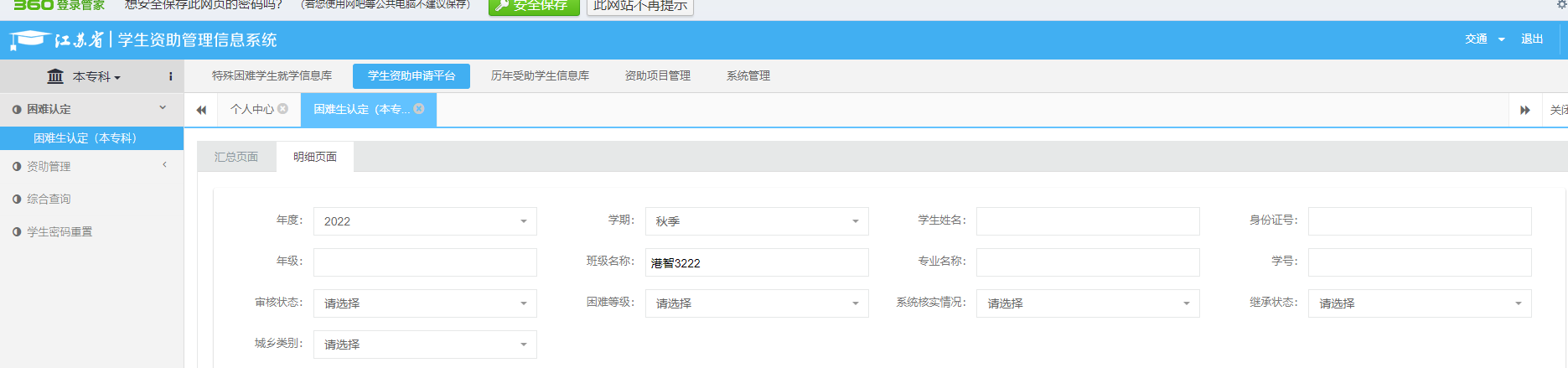 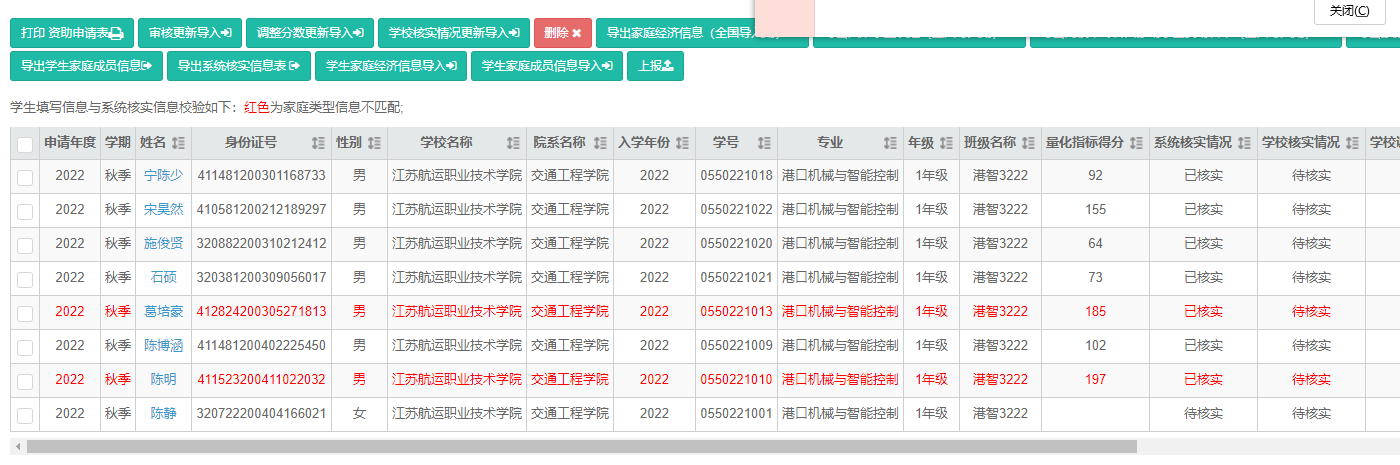 2、在界面的右侧，点击“导出家庭经济信息量化表”，把学生在系统里的比对得分导出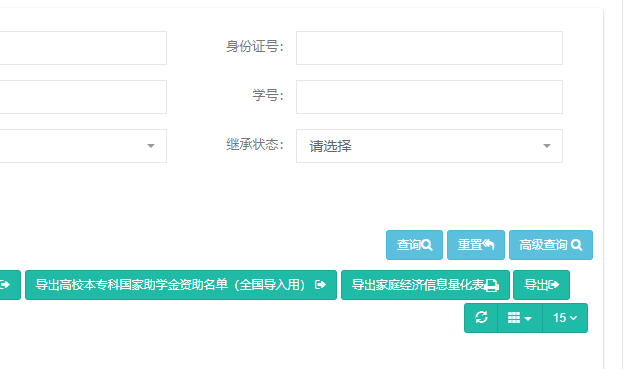 3、打开压缩包中的《调整分数》表，输入导出的“学生的家庭经济信息量化”分值和前期做的民主评议测评分值，分别计算占比70%和30%的分值，表中的最终得分为学生的家庭经济信息量化*70%+民主评议测评分值*30%。调整分数为最终得分—“学生的家庭经济信息量化”分值。4、打开压缩中的《调整分数导入更新模板》，输入学生的基本信息及调整分数，将此文件保存，选择系统界面上的调整分数更新导入。此项工作请各位老师在下周三（11、2）下午14点前完成。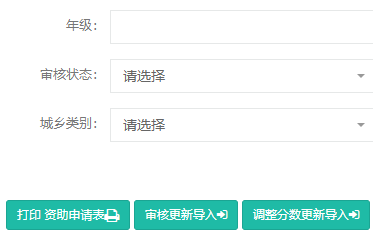 5、学生困难认定中的三类：特困、比较、一般，将根据今年学院困难认定工作中的要求“各二级学院认定困难学生人数原则上不超过学生总人数的23%，其中特别困难学生的认定比例原则上不超过学生总数的6%。”的要求，将全院所有学生的调整得分导出后进行统一调配。